OBIECTIVUL:  CONTRACT VJ-CL05,,EXTINDEREA ŞI REABILITAREA SISTEMULUI DE ALIMENTARE CU APĂ ŞI DE CANALIZARE ÎN AGLOMERAREA PETROŞANI - LOCALITĂŢILE PETRILA ŞI ANINOASA”OBIECTIVUL:  CONTRACT VJ-CL05,,EXTINDEREA ŞI REABILITAREA SISTEMULUI DE ALIMENTARE CU APĂ ŞI DE CANALIZARE ÎN AGLOMERAREA PETROŞANI - LOCALITĂŢILE PETRILA ŞI ANINOASA”Canalizare Aninoasa – Str. DN66A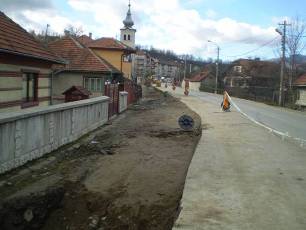 Canalizare Aninoasa – Str. DN66A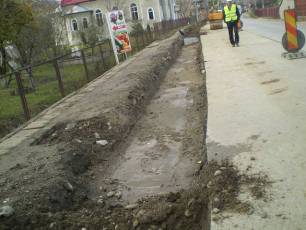 Canalizare Aninoasa – Str. DN66A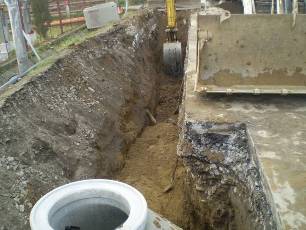 Retea apa Aninoasa – Str. DN66A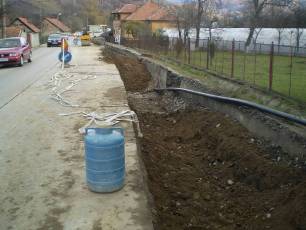 Canalizare Petrila - Str. George Enescu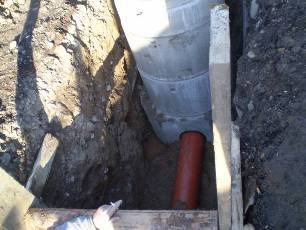 Canalizare Petrila - Str. George Enescu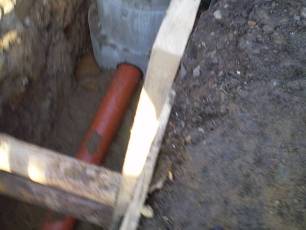 Canalizare Petrila - Str. Taia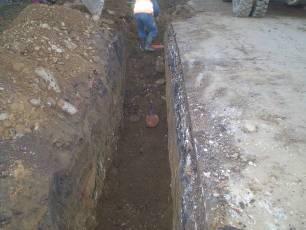 Canalizare Petrila – Str. Parcului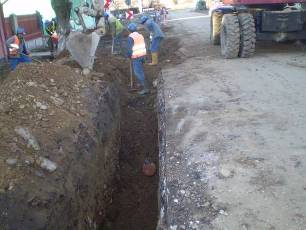 Canalizare Petrila - Str. Taia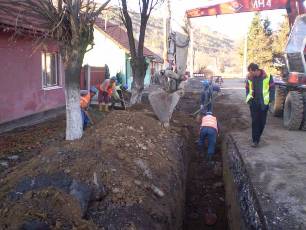 Canalizare Petrila – Str. Parcului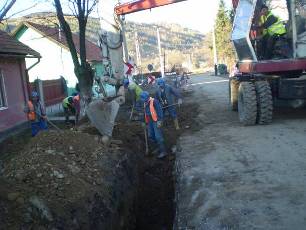 Canalizare Petrila – Str. Izvor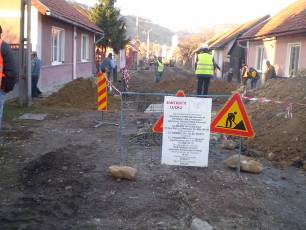 Canalizare Petrila – Str. Izvor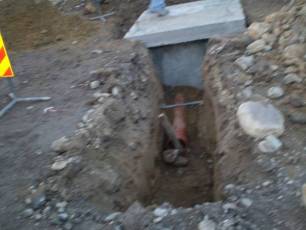 Canalizare Petrila – Str. Izvor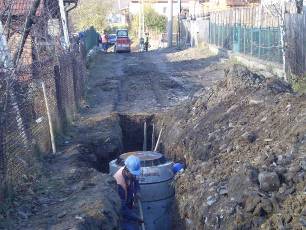 Canalizare Petrila – Str. Apeductului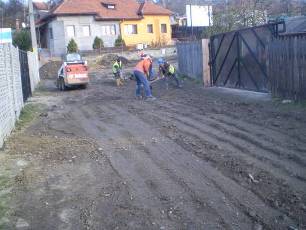 Canalizare Petrila – Str. Prieteniei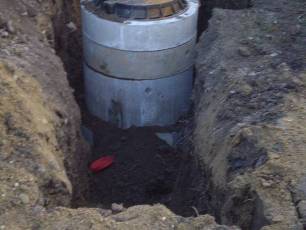 Canalizar e Petrila –– Str. Prieteniei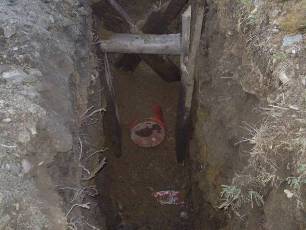 